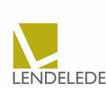 AANVRAAGFORMULIER 2024-2025 VOOR HET GEBRUIK VAN DE VOETBALVELDENVOOR VAST(E)  UUR/UREN/WEEKNAAM VAN DE VERENIGING:      ……………………………….……………………………….……………………………….NAAM AANVRAGER:                  ADRES AANVRAGER:                   TELEFOON AANVRAGER:COMPETITIE:           RECREATIE:  AFDELING & REEKS:      WENST VOLGENDE RUIMTE EN UUR/UREN:AANVANGSDATUM:  ………………..GELDIG TOT EN MET: ………………..DATUM AANVRAAG		                                                      HANDTEKENING  AANVRAGERDAGTRAININGWEDSTRIJDUUR VAN -TOTDOELGROEP………………..……………………………….…………………………………………………………..……………………………….……………………………………….………………..……………………………….……………………………………….………………..……………………………….………………………………………...………………..……………………………….………………………………………...………………..……………………………….………………………………………...